Рассмотрев заявления о включении в состав комитета по бюджету, собственности, экономической и налоговой политике Совета народных депутатов Киржачского района Владимирской области, поступившие  от депутата Совета народных депутатов Киржачского района Владимирской области седьмого созыва по одномандатному избирательному округу № 9 Демидова А.Ю., депутата Совета народных депутатов Киржачского района Владимирской области седьмого созыва по одномандатному избирательному округу № 14 Каменева А.В., депутата Совета народных депутатов Киржачского района Владимирской области седьмого созыва по одномандатному избирательному округу № 20 Горбунова В.А., в соответствии со статьей 11 Регламента Совета народных депутатов Киржачского района Владимирской области, утвержденного решением Совета народных депутатов Киржачского района  от 01.10.2015 № 2/5, решением Совета народных депутатов Киржачского района от 27.02.2006 № 4/51 «О Положении о постоянных комитетах Совета народных депутатов Киржачского района», Совет народных депутатов Киржачского района Владимирской области седьмого созываРЕШИЛ:Внести изменения в пункт 1 решения Совета народных депутатов Киржачского района от 18.09.2019 № 1/8 «О численности и персональном составе комитета по бюджету, собственности, экономической и налоговой политике Совета народных депутатов Киржачского района Владимирской области седьмого созыва», изложив его в следующей редакции:«1. Утвердить следующий состав комитета по бюджету, собственности, экономической и налоговой политике Совета народных депутатов Киржачского района Владимирской области седьмого созыва в количестве 17 депутатов: Алтунина Людмила Витальевна, депутат Совета народных депутатов Киржачского района Владимирской области седьмого созыва по одномандатному избирательному округу № 18;		    2. Горбунов Владимир Алексеевич, депутат Совета народных депутатов Киржачского района Владимирской области седьмого созыва по одномандатному избирательному округу № 20;3. Гусева Татьяна Юрьевна, депутат Совета народных депутатов Киржачского района Владимирской области седьмого созыва по одномандатному избирательному округу № 17;  4. Демидов Алексей Юрьевич, депутат Совета народных депутатов Киржачского района Владимирской области седьмого созыва по одномандатному избирательному округу № 9;5. Доброхотов Андрей Николаевич, депутат Совета народных депутатов Киржачского района Владимирской области седьмого созыва по одномандатному избирательному округу № 8;6. Евсеевич Ольга Николаевна, депутат Совета народных депутатов Киржачского района Владимирской области седьмого созыва по одномандатному избирательному округу № 3;7. Каменев Алексей Вячеславович, депутат Совета народных депутатов Киржачского района Владимирской области седьмого созыва по одномандатному избирательному округу № 14;8. Комушев Олег Владимирович, депутат Совета народных депутатов Киржачского района Владимирской области седьмого созыва по одномандатному избирательному округу № 1;9. Кученков Сергей Геннадьевич, депутат Совета народных депутатов Киржачского района Владимирской области седьмого созыва по одномандатному избирательному округу № 7;10. Литвиненко Станислав Сергеевич, депутат Совета народных депутатов Киржачского района Владимирской области седьмого созыва по одномандатному избирательному округу № 15;11. Лукин Александр Николаевич, депутат Совета народных депутатов Киржачского района Владимирской области седьмого созыва по одномандатному избирательному округу № 16;12. Орлова Вера Николаевна, депутат Совета народных депутатов Киржачского района Владимирской области седьмого созыва по одномандатному избирательному округу № 6;13. Соснягова Лидия Владимировна, депутат Совета народных депутатов Киржачского района Владимирской области седьмого созыва по одномандатному избирательному округу № 12;14. Толстов Александр Павлович, депутат Совета народных депутатов Киржачского района Владимирской области седьмого созыва по одномандатному избирательному округу № 2;15. Уварова Надежда Григорьевна, депутат Совета народных депутатов Киржачского района Владимирской области седьмого созыва по одномандатному избирательному округу №19;16. Федосеев Сергей Анатольевич, депутат Совета народных депутатов Киржачского района Владимирской области седьмого созыва по одномандатному избирательному округу № 13;17. Ярощук Владимир Михайлович, депутат Совета народных депутатов Киржачского района Владимирской области седьмого созыва по одномандатному избирательному округу № 11.2. Настоящее решение вступает в силу со дня его принятия.Глава Киржачского района                                               А.Н. ЛукинСОВЕТ НАРОДНЫХ ДЕПУТАТОВ КИРЖАЧСКОГО РАЙОНА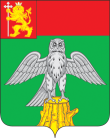 ВЛАДИМИРСКОЙ ОБЛАСТИРЕШЕНИЕСОВЕТ НАРОДНЫХ ДЕПУТАТОВ КИРЖАЧСКОГО РАЙОНАВЛАДИМИРСКОЙ ОБЛАСТИРЕШЕНИЕСОВЕТ НАРОДНЫХ ДЕПУТАТОВ КИРЖАЧСКОГО РАЙОНАВЛАДИМИРСКОЙ ОБЛАСТИРЕШЕНИЕСОВЕТ НАРОДНЫХ ДЕПУТАТОВ КИРЖАЧСКОГО РАЙОНАВЛАДИМИРСКОЙ ОБЛАСТИРЕШЕНИЕСОВЕТ НАРОДНЫХ ДЕПУТАТОВ КИРЖАЧСКОГО РАЙОНАВЛАДИМИРСКОЙ ОБЛАСТИРЕШЕНИЕСОВЕТ НАРОДНЫХ ДЕПУТАТОВ КИРЖАЧСКОГО РАЙОНАВЛАДИМИРСКОЙ ОБЛАСТИРЕШЕНИЕСОВЕТ НАРОДНЫХ ДЕПУТАТОВ КИРЖАЧСКОГО РАЙОНАВЛАДИМИРСКОЙ ОБЛАСТИРЕШЕНИЕ07.10.2020№14/107О внесении изменений в решение Совета народных депутатов Киржачского района от 18.09.2019 № 1/8 «О численности и персональном составе комитета по бюджету, собственности, экономической и налоговой политике Совета народных депутатов Киржачского района Владимирской области седьмого созыва»О внесении изменений в решение Совета народных депутатов Киржачского района от 18.09.2019 № 1/8 «О численности и персональном составе комитета по бюджету, собственности, экономической и налоговой политике Совета народных депутатов Киржачского района Владимирской области седьмого созыва»О внесении изменений в решение Совета народных депутатов Киржачского района от 18.09.2019 № 1/8 «О численности и персональном составе комитета по бюджету, собственности, экономической и налоговой политике Совета народных депутатов Киржачского района Владимирской области седьмого созыва»